Tweede Kamer der Staten-GeneraalVaste Kamercommissie OCWt.a.v. mevrouw E.C.E. de KlerPostbus 200182500 EA Den Haagcie.ocw@tweedekamer.nlBetreft: Voorhangprocedure i.v.m. uitwerking richtlijnen vrijwillige ouderbijdragen Utrecht/Amsterdam, 23 oktober 2020.Geachte voorzitter en leden van de Vaste Kamercommissie voor OCW,Terwijl ons land nog steeds stevig in de greep is van de corona-crisis willen we als Profielenberaad graag, namens de aangesloten landelijke profielorganisaties, uw aandacht vragen voor de uitwerking van richtlijnen voor vrijwillige ouderbijdragen, naar aanleiding van de wetswijziging die u voor de zomer hebt aangenomen. Eerder hebben we ons over ditzelfde thema tot u gewend en aangegeven dat we dit onderwerp zeer serieus nemen. Als profielorganisaties en -scholen hebben we oog voor de behoefte om de hoogte van de vrijwillige ouderbijdragen te beperken; te voorkomen dat leerlingen worden uitgesloten van deelname aan extra onderwijsactiviteiten door hen waar nodig financieel tegemoet te komen; hierover binnen de eigen profielorganisatie heldere afspraken te maken en transparant te communiceren.  Met de invoering van het initiatiefwetsvoorstel Kwint/Westerveld (incl. het amendement Van Meenen cs)  zijn juist profielscholen die lid zijn van deze 14 erkende en goed georganiseerde landelijke profielorganisaties in de positie om te voldoen aan de eisen die u stelt aan aanvullende onderwijsprogramma’s. De aangesloten profielorganisaties genieten landelijke erkenning en voldoen aan het criterium van een formeel ingericht samenwerkingsverband waarbinnen nadere regels gelden over grenzen aan de ouderbijdragen en over een regeling voor ouders die de kosten niet kunnen betalen. Het gaat daarbij overigens niet om alle profielorganisaties en -scholen, maar met name om TTO, Stichting Technasium, Stichting LOOT en Cultuurprofielscholen. Ons inziens heeft de Kamer de intentie uitgesproken dat landelijke samenwerkingsverbanden van scholen,  zoals profielorganisaties, onder deze stringente voorwaarden onderscheid mogen maken tussen ouders die niet willen en ouders die  niet kunnen betalen. Profielorganisaties hanteren dit uitgangspunt als basis voor hun afspraken met de aangesloten scholen. Wij achten het niet in lijn met de besluitvorming van de Kamer om een zelfde regeling toe te passen voor ouders die wel kunnen maar niet willen betalen. Op dit moment wordt binnen het Ministerie van OCW de laatste hand gelegd aan de uitwerking van de wetswijziging vrijwillige ouderbijdragen in een Ministeriële Regeling. Gezien het belang van voortzetting van genoemde aanvullende onderwijsprogramma’s, de maatschappelijke gevoeligheid van deze materie en de zorgvuldigheid van de besluitvorming in de Kamer, roepen wij u op om gebruik te maken van uw recht op een voorhang-procedure, zodat u zelf als Kamer kunt toetsen of de nadere voorschriften in overeenstemming zijn met de intentie die u als Kamer hebt uitgesproken met name waar het gaat om het onderscheid tussen niet kunnen en niet willen betalen. Mocht u behoefte hebben aan een nadere toelichting, dan zijn we uiteraard graag bereid om hierover met u te spreken.Namens het ProfielenberaadHoogachtend,

Henk Visscher voorzitter stuurgroep ProfielenberaadVoor nadere informatie:Pieter HettemaProjectleider Profielenberaad

Buiksloterdijk 220
1025WD AMSTERDAM
info@publiekleiderschap.nl
 www.profielenberaad.nl 
Tel 0651145561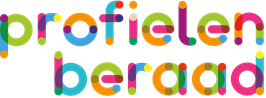 